STO GODINA POVIJESTI UGOSTITELJSKO-TURISTIČKOG UČILIŠTA U ZAGREBUNa drugom katu zgrade u Nikolićevoj ulici u Zagrebu (danas Teslina), 09.01.1917., te u nazočnosti brojnih uglednih osoba iz društvenog i političkog života, svečano je otvorena „Stručna škola gostioničarsko-kavanarskih naučnika“. Prigodnim govorom predsjednik školskog straješinstva Franjo Schmidt, između ostalog, u svom govoru naglašava: „…prva je na slavenskom Jugu, pa nek nam bude prava matica i rasadnica zdravih i obrazovanih elemenata…“.  Jutarnji list s ponosom ističe kako je to „…prva slavenska škola te struke u Monarhiji“. Nastavu je te prve godine pohađalo samo 43 učenika (pikola) i školska godina trajala je samo 6 mjeseci.Monografija Ugostiteljsko-turističkog učilišta u Zagrebu iz 2006. godine podTemelji programa ove škole postavljeni su 11. veljače 1914. kada je Kraljevska zemaljska vlada odobrila Ustrojni statut i Naučne osnove „Stručne škole za gostioničarsko-kavanarske naučnike u slobodnom i kraljevskom gradu Zagrebu“. Savez gostioničarsko-krčmarskih zadruga kraljevine Hrvatske i Slavonije u Zagrebu ovim je dokumentima ustrojio stručnu školu za naučnike svojih obrtnih grana.Zbog Prvog svjetskog rata proći će još dvije godine u stvaranju materijalnih i kadrovskih preduvjeta za početak rada prve škole ugostiteljskog profila južnije od Beča.Tijekom proteklog stoljeća ova škola je po broju učenika kontinuirano bila najveća u Republici Hrvatskoj, a nazive je često mijenjala što pokazuje sljedeća tabela:Tabela ravnatelja ove škole od osnutka do danas:PRIČA O NATKONOBARU FRANU HORVATUPočetkom dvadesetog stoljeća u Zagrebu je djelovalo Društvo hrvatskih konobara koje je okupljalo napredne ljude iz njihove profesije. Natkonobar Fran Horvat u početku je bio tajnik, a zatim i predsjednik Društva. 1910. godine u Karlovcu održan je kongres Zemaljskog saveza gostioničarsko-krčmarskih zadruga kraljevine Hrvatske i Slovenije. Na tom velikom i značajnom skupu Fran Horvat istupio je s apelom za osnivanje konobarske stručne škole. Pomanjkanje strukovnog obrazovanja bio je najveći problem i razlog da se ugostiteljstvo ne može podignuti na viši stupanj razvoja u odnosu na zapadne zemlje Europe. Delegat iz Lipika, za vrijeme čitanja Horvatova obrazloženja, povikao je da „- ne treba škole!“. - „Naravno, dok imate ljude koji vam rade 18-20 sati dnevno skoro badava, ne treba vam škole.“ – hladnokrvno mu je odgovorio Fran Horvat i zbog toga bio isključen do kraja Kongresa. Iduće, 1911. godine Fran u Konobarskom vjesniku piše prijevod prvog dijela „Nauka o serviranju“Adolfa Fr. Hessa –ondašnjeg  ravnatelja bečke konobarske škole koji posvećuje blagorodnom gospodinu Franji A. Schmidtu, svratištaru, predsjedniku „Gostioničarskog saveza“, vijećniku trgovačko-obrtničke komore i pokrovitelju“Društva hrvatskih konobara u Zagrebu“.Pet godina kasnije, Fran Horvat u novootvorenoj privatnoj stručnoj školi, postaje prvi učitelj predmeta „Nauka o serviranju“.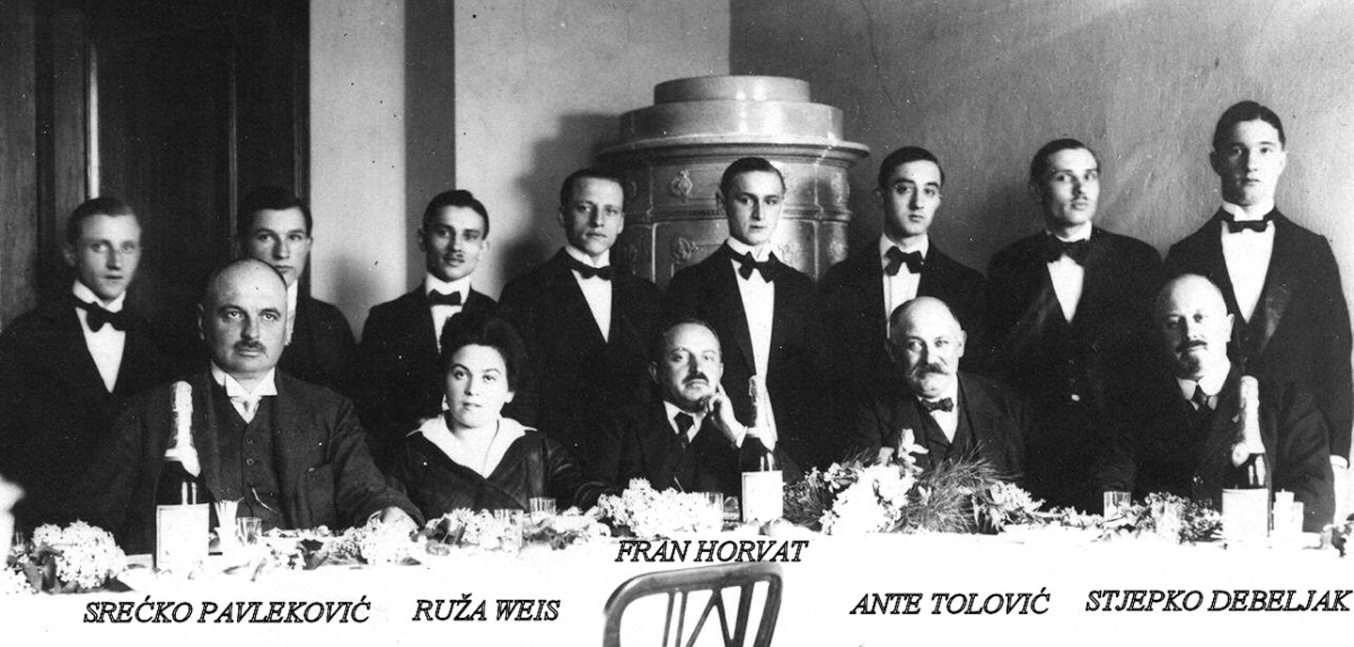 Fotografija I. nastavničkog vijeća i polaznika (picola) ove škole. Prvi s desna sjedi ravnatelj Stjepan Debeljak, a u sredini Fran Horvat.Glavna knjiga i udžbenik po kojem su mladi naučnici, zvani još  i „picolo“, stjecali znanje iz Nauka o serviranju bio je prijevod istoimene knjige A. F. Hessa. Neke uzance iz te knjige danas djeluju arhaično i pomalo smiješno, ali suština ponašanja konobara prema gostu nije se bitno izmijenila…Prva poglavlja govore o dočeku gosta, pozdravljanju i složenom sustavu tituliranja ondašnjih žitelja Beča i drugih austrougarskih gradova. Konobar treba posvetiti posebnu pozornost svom izgledu, osobnoj higijeni i komunikaciji…Pravila pristojnosti u saobraćaju s gostomAko konobar razgovara s gostom, onda mora u pristojnom položaju, ne preblizu, ali ne takodjer predaleko stajati i gostu u oči gledati. Kod toga ne smije se nasloniti na stolac ili na stol, ili dapače kod toga držati stol ili stolac i u skučenom položaju s gostom govoriti: on ne smije ruke ni u žepu od hlača držati, a niti s traga hrpta… Još je nepristojnije ako se konobari, misleći da ih nitko ne vidi, grebu, rukama po lasima ruju, ili dapače rukom po nosu vrtaju, nokte i ubrus grizu,  nokte čiste ili režu u lokalu, ili sa čačkalicom po ustima bodu. To su zli i zadnji običaji isto tako nepristojni, kao što i jesti prigodom posluživanja, dolaziti s punim ustima, zdihavati, otvoreno kašljati i pljuvati u nazočnosti gostova. I isto čišćenje nosa  i upotreba žepnog rupčića neka se – ako je ikako moguće – ne dogadja pred gostima.O napojniciAko gost dade konobaru napojnicu, tada se ovaj mora na pristojni način zahvaliti. Ako ne dobi napojnice, to je skrajna neumjesnost obilaziti oko stola i svakojakim gestama i licem nastojati svratiti pozornost gosta na sebe. Konobar može stajati – kad je gost platio račun - u blizini njegovoj, ali to ne smije biti na nasilni i napadni način. Napojnica je slobodan dar na kojega nije nitko prisiljen.Držanje konobara iza odlaska gostaPrije je bilo rečeno, da se konobari, dok su gosti prisutni u lokalu, ne smiju sjesti. Ako je lokal prazan, onda se mogu – ako im šef dozvoli – sjesti, ali na taj način, da ih dolazeći gosti ne mogu opaziti. Vrlo je nepristojno, ako se konobari sjednu k prozorima ili kroz otvorene prozore napolje gledaju…UČILIŠTE DANAS	Nakon osam desetljeća podstanarstva škola dobiva vlastitu novu zgradu 1997. godine, a godinu dana kasnije dobiva sadašnji naziv “Ugostiteljsko-turističko učilište”. Unutarnji prostor ove moderno opremljene zgrade sadrži učionice općeg tipa s nastavničkim kabinetima, vijećnicu, knjižnicu s čitaonicom, 2 informatičke učionice s 25 umreženih računala, predavaonicu za razne skupove do 70 osoba, športsku dvoranu sa svlačionicama, učenički i nastavnički zdravljak te školski restoran otvorenog tipa „Stara zagrebačka škola“. Od stručnih sadržaja, tu se nalaze specijalizirane učionice za kuharstvo, ugostiteljsko posluživanje i slastičarstvo, vinoteka, catering, školska radionica otvorenog tipa za praktičnu nastavu i kemijska čistionica. Ukupna površina unutarnjeg prostora iznosi 8320 m2 i vanjskog preko 13000 m2. Ovako strukturiran prostor i sadržaj ima sve uvjete za kvalitetno obrazovanje učenika i polaznika u ugostiteljsko-turističkim zanimanjima, ali i za uvođenje i primjenu novih programa, potrebnih ugostiteljstvu i turizmu grada Zagreba i Republike Hrvatske.Školske godine 2014./2015. Učilište je umreženo na Internet, a sljedeće godine uvodi se e-Dnevnik za koji roditelji i nastavnici imaju samo pozitivne dojmove dok je mišljenje učenika podijeljeno. Nekim učenicima ne sviđa se što roditelji saznaju za njihove izostanke s nastave i slabe ocjene, prije nego ih isprave, bez dolaska u školu i informativnih sastanaka s razrednikom. Najveće zasluge za podizanje informatičke opremljenosti i pismenosti svih nastavnika i zaposlenika Učilišta pripadaju ravnatelju Mladenu Smodlaki koji koristi svaku mogućnost kako bi se nastava i odgojno obrazovni proces podigli na najvišu moguću razinu u skladu s financijskim mogućnostima.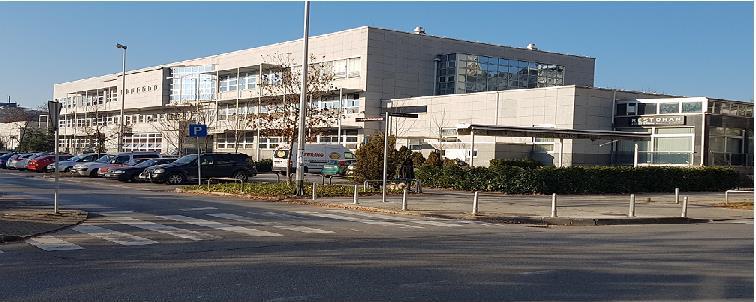 U novu i suvremeno opremljenu školsku zgradu u Utrinama, Kombolova ulica 2a, Ugostiteljsko-turistička škola uselila je u jesen 1997. godineGODINANAZIV ŠKOLE1914.1927.1933.1937.1941.1949.1960.1967.1977.1978.1986.1997.1999.STRUČNA ŠKOLA GOSTIONIČARSKO-KAVANARSKIH NAUČNIKASTRUČNA ŠKOLA ZA GOSTIONIČARSKO-KAVANARSKE, SVRATIŠTARSKE I KUHARSKE NAUČNIKESTRUČNA ŠKOLA UGOSTITELJSKIH STRUKA U ZAGREBUSTRUČNA KONOBARSKO-KUHARSKA ŠKOLA UDRUŽENJA UGOSTITELJASTRUČNA ŠKOLA UČENIKA UGOSTITELJSKIH STRUKAŠKOLA UČENIKA U PRIVREDI UGOSTITELJSKE STRUKEUGOSTITELJSKA ŠKOLA S PRAKTIČNOM OBUKOMUGOSTITELJSKI ŠKOLSKI CENTAROBRAZOVNI CENTAR ZA UGOSTITELJSTVO, HOTELIJERSTVO I TURIZAMUGOSTITELJSKO-HOTELIJERSKI OBRAZOVNI CENTARUGOSTITELJSKO-TURISTIČKA ŠKOLA - ZAGREBUGOSTITELJSKA ŠKOLA U ZAGREBUUGOSTITELJSKO-TURISTIČKO UČILIŠTE U ZAGREBURED. BROJIME I PREZIMEGODINAUKUPNOGODINA1.2.3.4.5.6.7.8.9.10.11.12.13.14.15.16.STJEPAN DEBELJAKANTE GIVIDINISLAVKO POSAVECELZA KOŠČAKJELKA ROLIHDOBRILA ŠVELECZORA ŠNAJDARJELKA ROLIHĐURO BAŽULIĆIVAN TAJSLJOSIP NOVAKOVIĆKATICA LANGJURE KUPREŠAKNADA STANIĆNEVENKA ŠPIRIĆMLADEN SMODLAKA1917. - 1940.1940. - 1943.1949.1950. - 1952.1952. - 1954.1955.1956.1957. - 1967.1967. - 1975.1976. - 1980.1980. - 1984.1984. - 1991.1991. - 2005.2005. – 2012.2013. – 2014.2014. - danas233132111095471471